Name:________________________________________ Class:_________ Date:________Learning Target: I can make predictions about a population.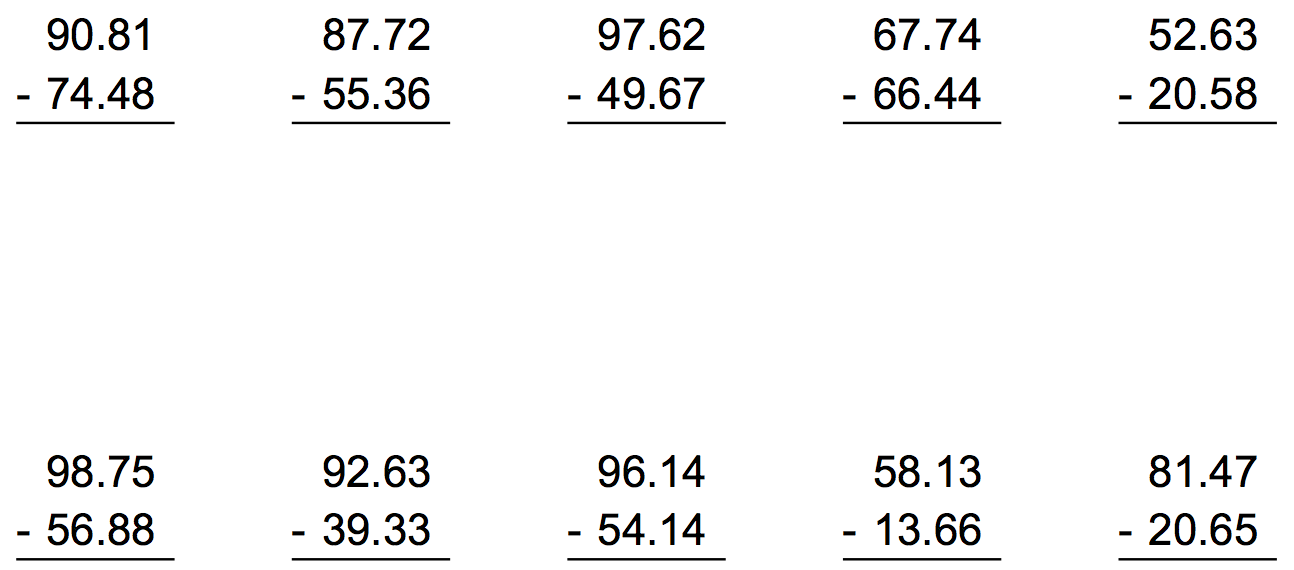 Name:________________________________________ Class:_________ Date:________Learning Target: I can make predictions about a population.Name:________________________________________ Class:_________ Date:________Learning Target: I can make predictions about a population.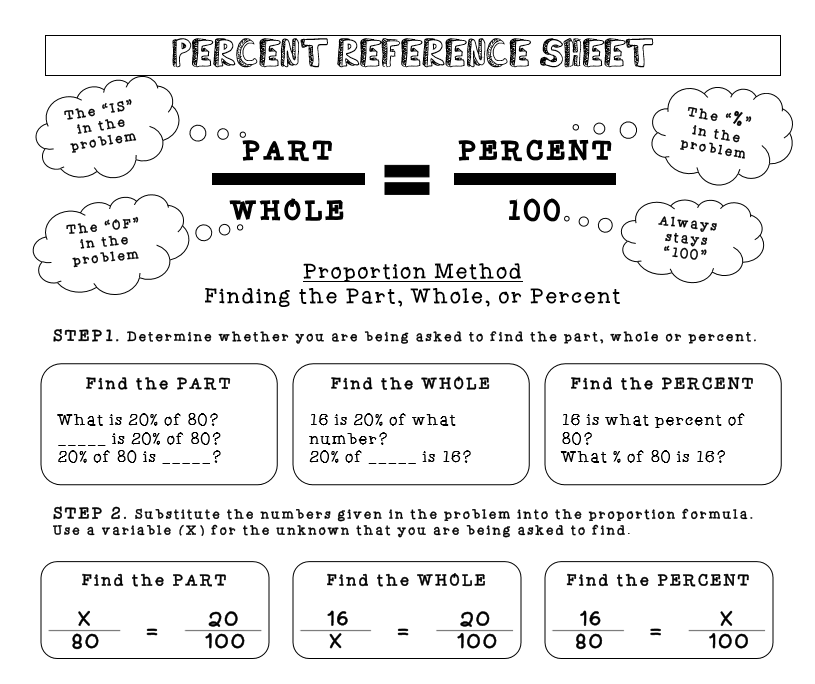 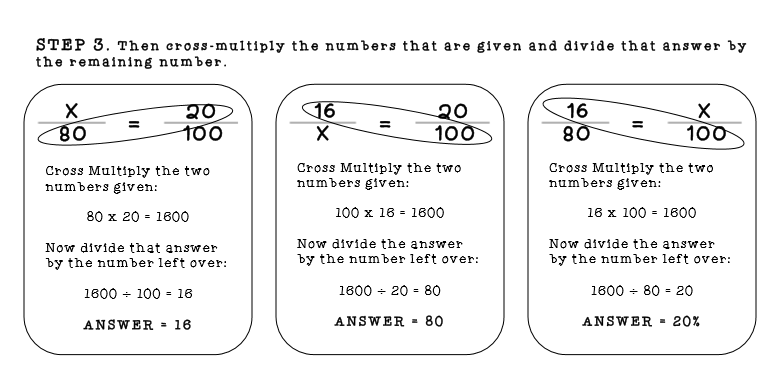 Video notes:A _______________ is a part of a population.How many total students are in the school? __________________. This represents the _____________________How many students did Anthony survey? ___________________.  This represents the _____________________What percent of the sample said they would attend the game? ______Determine how many students will actually attend the game using a percent proportion:Name:________________________________________ Class:_________ Date:________Learning Target: I can make predictions about a population.Comments:Grade:___________Name:________________________________________ Class:_________ Date:________Learning Target: I can make predictions about a population.Comments:Grade:___________ReadinessArrived to class on timeActively worked on the do nowPositive ContributionFollowed along with video notesFilled in all of the notesUnderstandingAttempted all of the problems during the white board assessmentsAnswered the white board assessment questions correctly/10/40/50ReadinessArrived to class on timeActively worked on the do nowPositive ContributionFollowed along with video notesFilled in all of the notesUnderstandingAttempted all of the problems during the white board assessmentsAnswered the white board assessment questions correctly/10/40/50